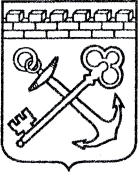 АДМИНИСТРАЦИЯ ЛЕНИНГРАДСКОЙ ОБЛАСТИКОМИТЕТ ПО КУЛЬТУРЕ ЛЕНИНГРАДСКОЙ ОБЛАСТИПРИКАЗ«___»____________2020 г.                                                             №_______________ Санкт-ПетербургО включении выявленного объекта культурного наследия «Парк усадьбы «Репьи» 6 га», в составе: «Часовня, кам.», местонахождение: Ленинградская область, Лужский район, д. Репьи Скребловское СП,                     в единый государственный реестр объектов культурного наследия (памятников истории и культуры) народов Российской Федерации                       в качестве объекта культурного наследия регионального значения «Усадебно-парковый комплекс Квашниных – Самариных «Репьи», начало-вторая половина XIX в., утверждении границ его территории                                  и установлении предмета охраныВ соответствии со ст. 3.1, 9.2, 18, 33 Федерального закона от 25 июня 2002 года № 73-ФЗ «Об объектах культурного наследия (памятниках истории                         и культуры) народов Российской Федерации», ст. 4 областного закона Ленинградской области от 25 декабря 2015 года № 140-оз «О государственной охране, сохранении, использовании и популяризации объектов культурного наследия (памятников истории и культуры) народов Российской Федерации, расположенных на территории Ленинградской области», п. 2.2.2. Положения                   о комитете по культуре Ленинградской области, утвержденного постановлением Правительства Ленинградской области от 24 октября 2017 года № 431,                          на основании положительного заключения государственной историко-культурной экспертизы, выполненной экспертной организацией Обществом с ограниченной ответственностью «Темпл Групп» (аттестованный эксперт Н.А. Давыдова, приказ Министерства культуры Российской Федерации от 25 декабря 2019 года № 2032), п р и к а з ы в а ю:Включить выявленный объект культурного «Парк усадьбы «Репьи» 6 га», местонахождение: Ленинградская область, Лужский район, д. Репьи Скребловское СП, в единый государственный реестр объектов культурного наследия (памятников истории и культуры) народов Российской Федерации (далее – Реестр) в качестве объекта культурного наследия регионального значения, вид объекта – ансамбль, с наименованием «Усадебно-парковый комплекс Квашниных – Самариных «Репьи», начало-вторая половина XIX в., местонахождение: Ленинградская область, Лужский муниципальный район, Скребловское сельское поселение, д. Репьи (далее – ансамбль), в составе: - выявленный объект культурного наследия «Часовня кам.» с наименованием «Часовня Св. Благ. Кн. Александра Невского», 1860-е гг., категория объекта – объект культурного наследия регионального значения, вид объекта – памятник, местонахождение: Ленинградская область, Лужский муниципальный район, Скребловское сельское поселение, д. Репьи.Утвердить границы территории ансамбля согласно приложению № 1                      к настоящему приказу.Установить предмет охраны ансамбля согласно приложению № 2                          к настоящему приказу.Исключить выявленные объекты культурного наследия, указанные в п. 1 настоящего приказа, из Перечня выявленных объектов культурного наследия, расположенных на территории Ленинградской области, утвержденного приказом комитета по культуре Ленинградской области от 01 декабря 2015 года                      № 01-03/15-63 (с изменениями, внесенными приказом комитета по культуре Ленинградской области от 28 декабря 2019 года № 01-03/19-583). Отделу по осуществлению полномочий Ленинградской области в сфере объектов культурного наследия департамента государственной охраны, сохранения и использования объектов культурного наследия комитета по культуре Ленинградской области:- обеспечить внесение сведений об объекте культурного наследия регионального значения, указанном в п. 1 настоящего приказа, в Реестр;- направить письменное уведомление собственнику или иному законному владельцу выявленного объекта культурного наследия, указанного в п. 1 настоящего приказа, земельного участка в границах территории объекта культурного наследия регионального значения, указанного в п. 1 настоящего приказа;- копию настоящего приказа направить в сроки, установленные действующим законодательством, в федеральный орган исполнительной власти, уполномоченный Правительством Российской Федерации на осуществление государственного кадастрового учета, государственной регистрации прав, ведение Единого государственного реестра недвижимости и предоставление сведений, содержащихся в Едином государственном реестре недвижимости, его территориальные органы.Отделу взаимодействия с муниципальными образованиями, информатизации и организационной работы комитета по культуре Ленинградской области обеспечить размещение настоящего приказа на сайте комитета                          по культуре Ленинградской области в информационно-телекоммуникационной сети «Интернет».Настоящий приказ вступает в силу со дня его официального опубликования.Контроль за исполнением настоящего приказа возложить на заместителя председателя комитета – начальника департамента государственной охраны, сохранения и использования объектов культурного наследия.Заместитель председателя комитета                                               О.Л. МельниковаПриложение 1к Приказу комитета по культуре                                                                                                                 Ленинградской области от «____» ____________ 2020 г.     № _________________________Границы территории объекта культурного наследия«Усадебно-парковый комплекс Квашниных – Самариных «Репьи», начало-вторая половина XIX в., местонахождение: Ленинградская область, Лужский муниципальный район, Скребловское сельское поселение, д. Репьи 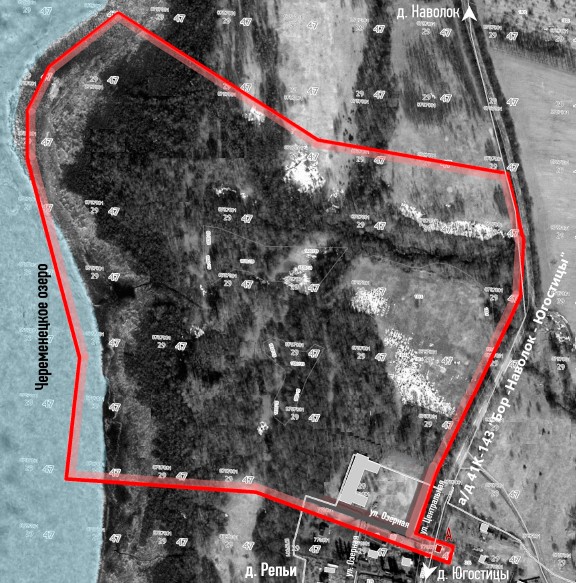 Координаты характерных поворотных точек границ территорииУсловные обозначения:объекта культурного наследия «Усадебно-парковый комплекс Квашниных – Самариных «Репьи», начало-вторая половина XIX в., местонахождение: Ленинградская область, Лужский муниципальный район, Скребловское сельское поселение, д. Репьи 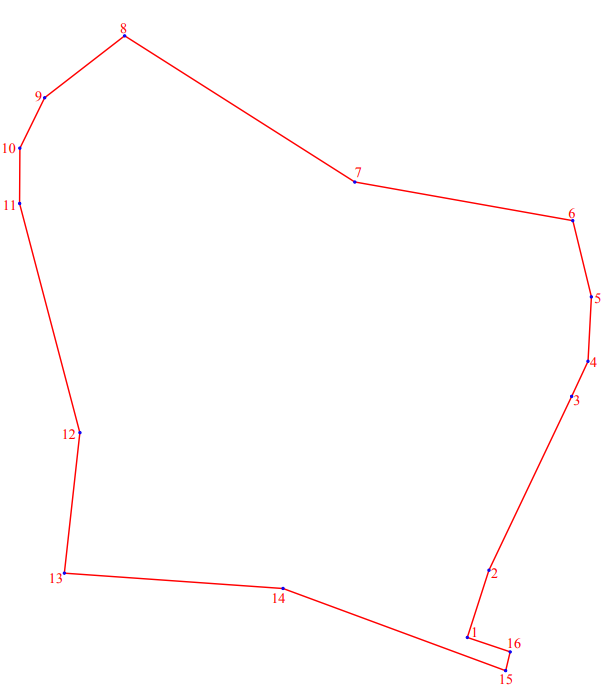 Определение географических координат характерных точек границы территории объекта культурного наследия выполнено в местной системе координат МСК-47, зона 2.Режим использования территории объекта культурного наследия «Усадебно-парковый комплекс Квашниных – Самариных «Репьи», начало-вторая половина XIX в., местонахождение: Ленинградская область, Лужский муниципальный район, Скребловское сельское поселение, д. Репьи Режим использования земельного участка в границах территории объекта культурного наследия предусматривает сохранение объекта культурного наследия – проведение работ, направленных на обеспечение физической сохранности объекта культурного наследия, а так же выполнение требований Федерального закона от 25 июня 2002 года № 73-Ф3 «Об объектах культурного наследия (памятниках истории и культуры) народов Российской Федерации» в части установленных ограничений к осуществлению хозяйственной деятельности в границах территории объекта культурного наследия. На территории ансамбля разрешается: - проведение работ по сохранению объекта культурного наследия (памятника истории и культуры) Российской Федерации; - сохранение элементов планировочной структуры; - сохранение элементов природного и культурного ландшафта; - воссоздание или компенсация утраченных элементов ансамбля, производимые на основании пункта 1 статьи 45 Федерального закона от 25 июня 2002 года № 73- ФЗ «Об объектах культурного наследия (памятниках истории и культуры) народов Российской Федерации»; - проведение работ по обеспечению функционирования объекта культурного наследия и поддержанию его инфраструктуры, не нарушающих целостности его территории; - проведение работ по озеленению и благоустройству территории, производимых, в том числе с применением методов реставрации, направленных на формирование наиболее близкого к историческому восприятию объекта культурного наследия; - обеспечение доступа к объекту культурного наследия; - обеспечение мер пожарной безопасности объекта культурного наследия; - обеспечение мер экологической безопасности объекта культурного наследия;- установка информационных знаков размером не более 0,8x1,2 м в местах, не мешающих обзору объекта культурного наследия; - применение при благоустройстве и оборудовании территории традиционных материалов: (дерево, камень, кирпич) в покрытиях, малых архитектурных формах, исключая контрастные сочетания и яркую цветовую гамму; - прокладка, ремонт, реконструкция подземных инженерных коммуникаций с последующим восстановлением нарушенных участков дневной поверхности. На территории ансамбля запрещается: - новое строительство; - хозяйственная деятельность, ведущая к разрушению, искажению внешнего облика объекта культурного наследия, нарушающая его целостность и создающая угрозу его повреждения, разрушения или уничтожения; - самовольная вырубка растительности, уничтожение травяного покрова; проведение земляных, строительных, мелиоративных и иных работ, не связанных с работами по сохранению объекта культурного наследия или его отдельных элементов, сохранению историко-градостроительной или природной среды объекта культурного наследия; - использование пиротехнических средств и фейерверков; - создание разрушающих вибрационных нагрузок динамическим воздействием на грунты; - движение транспортных средств на территории объекта культурного наследия, в случае если движение транспортных средств создает угрозу нарушения его целостности и сохранности; - размещение рекламных конструкций; - размещение мусора (свалок) на территории объекта культурного наследия; - использование территории под склады и объекты производства взрывчатых и огнеопасных материалов, предметов и веществ, водные объекты и (или) имеющие вредные парогазообразные и иные выделения под объекты производства, имеющие оборудование, оказывающее динамическое и вибрационное воздействие на конструкции объекта культурного наследия, независимо от мощности данного оборудования; под объекты производства и лаборатории, связанные с неблагоприятным для объекта культурного наследия температурно-влажностным режимом и применением химически активных веществ. - проведение археологических исследований на территории объекта культурного наследия без наличия у исследователя разрешения (открытого листа), выданного Министерством культуры Российской Федерации.Приложение 2к Приказу комитета по культуреЛенинградской областиот «____» ___________ 2020 г. № ________________________Предмет охраныобъекта культурного наследия«Усадебно-парковый комплекс Квашниных – Самариных «Репьи», начало-вторая половина XIX в., местонахождение: Ленинградская область, Лужский муниципальный район, Скребловское сельское поселение, д. Репьи «Часовня Св. Благ. Кн. Александра Невского», 1860-е гг.Предмет охраны может быть уточнен в процессе историко-культурных и реставрационных исследований, реставрационных работ.Подготовлено:Главный специалист отдела по осуществлению полномочий Ленинградской области в сфере объектов культурного наследия департамента государственной охраны, сохранения и использования  объектов культурного наследия комитета по культуре Ленинградской области   _________________А.Е. СмирновойСогласовано:Заместитель председателя комитета – начальник департамента государственной охраны, сохранения и использования  объектов культурного наследия  __________________ Г.Е. ЛазареваНачальник отдела по осуществлению полномочий Ленинградской области в сфере объектов культурного наследия департамента государственной охраны, сохранения и использования  объектов культурного наследия комитета по культуре Ленинградской области   ___________________С.А. ВолковаНачальник сектора судебного и административного производства департамента государственной охраны, сохранения и использования объектов культурного наследия комитета по культуре Ленинградской области___________________Ю.И. ЮрутьОзнакомлен: Заместитель председателя комитета – начальник департамента государственной охраны, сохранения и использования  объектов культурного наследия  __________________ Г.Е. ЛазареваНачальник отдела по осуществлению полномочий Ленинградской области в сфере объектов культурного наследия департамента государственной охраны, сохранения и использования  объектов культурного наследия комитета по культуре Ленинградской области   __________________С.А. ВолковаНачальник отдела взаимодействия с муниципальными образованиями, информатизации и организационной работы комитета по культуре Ленинградской области__________________Т.П. ПавловаГлавный специалист отдела по осуществлению полномочий Ленинградской области в сфере объектов культурного наследия департамента государственной охраны, сохранения и использования  объектов культурного наследия комитета по культуре Ленинградской области   _________________А.Е. Смирнова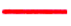 – граница территории объекта культурного наследия регионального значенияА – Часовня Св. Благ. Кн. Александра НевскогоНомер характерной (поворотной) точкиXY1284814.462194595.982284883.442194618.193285062.032194703.134285098.002194719.875285164.122194723.316285242.322194704.327285282.022194480.478285432.092194244.169285368.532194162.0710285316.752194136.5411285259.952194136.3512285024.652194198.2113284880.452194182.2814284864.752194406.815284780.342194635.3416284799.622194639.99№ п/пВидовая принадлежность предмета охраныПредмет охраныФотографии1.Объемно-пространственное и планировочное решение территорииИсторическое местоположение территории (парк на южном берегу Череменецкого озера), граничит: с севера – с Череменецким озером, с юга – с трассой 41К-143, с запада – с застройкой деревни, с востока – с застройкой деревни);Историческая объемно-пространственная композиция (сохранилась частично): сочетание открытых пространств (обширных полян, береговой полосы), полуоткрытых (участки парка с ландшафтными группами, участки береговой полосы), закрытых пространств (массивы старовозрастных деревьев) с озером, въездными воротами (руинированы), мостом (руинирован); историческая планировочная система (сохранилась частично).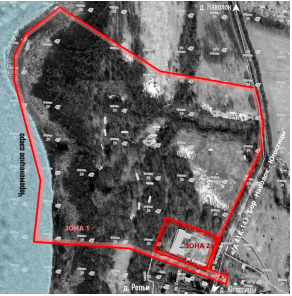 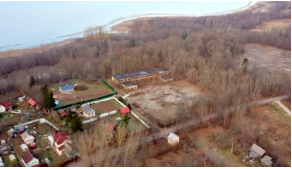 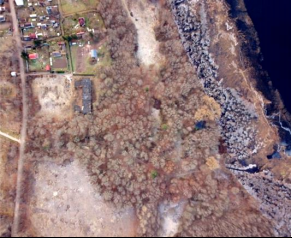 2.Планировочная структураИсторические дороги: местоположение, трассировка, в том числе: участок трассы 41К-143: местоположение (по восточной границе парка).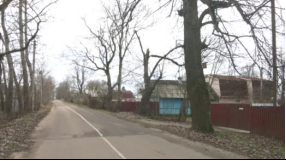 3.НасажденияОсновной видовой состав: липа, лиственница, дуб, ясень, в т.ч.: солитеры и группы, массивы (старовозрастные деревья ценных пород).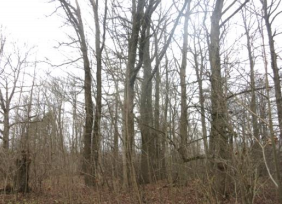 4.РельефРельеф в виде крутого берегового склона значительной протяженности спускающегося к берегу Череменецкого озера;природный овраг: местоположение (по северной границе парка).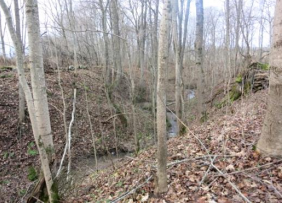 5.Здания, строенияИсторическая часовня: местоположение (с восточной стороны трассы 41К-143)Господский дом (утрачен): местоположение (в центральной части усадебного парка на краю берегового склона); исторические габариты в плане;Скотный двор (перестроен): местоположение (в центральной части усадебного парка на краю берегового склона); исторические габариты в плане;П-образная конфигурация здания в плане; исторический материал кладки стен из дикого камня.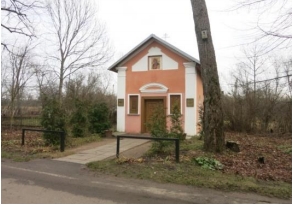 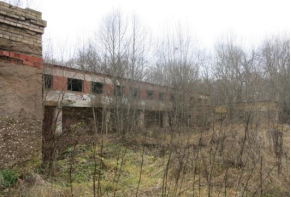 6.Малые архитектурные формыГлавные въездные ворота (руинированы, сохранились фрагменты конструкций): местоположение (в центральной части усадьбы, въезд с трассы 41К-143); фрагменты конструкций;Мост (руинирован, сохранились фрагменты конструкций): местоположение (через овраг); фрагменты конструкций.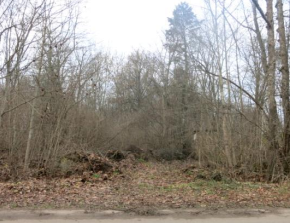 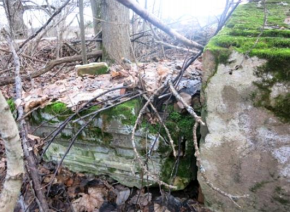 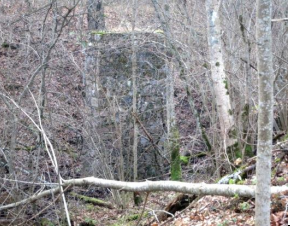 п/пп/пВидыпредметовохраныЭлементы предметов охраныФотофиксация1.1.Объемно-пространственноерешение:Исторические местоположение, исторические форма и габариты крыши (двускатная);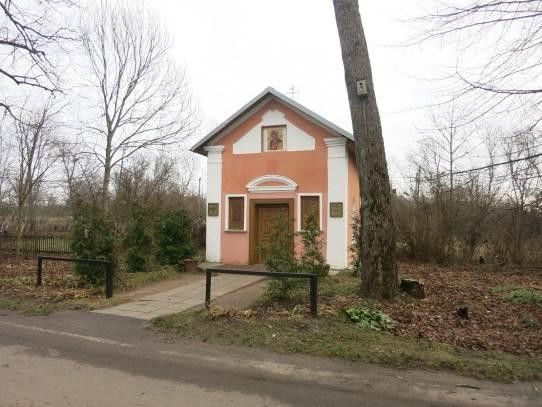 2.2.Конструктивная система здания:Исторические конструкции: исторические наружные капитальные стены, их местоположение, материал (кирпич);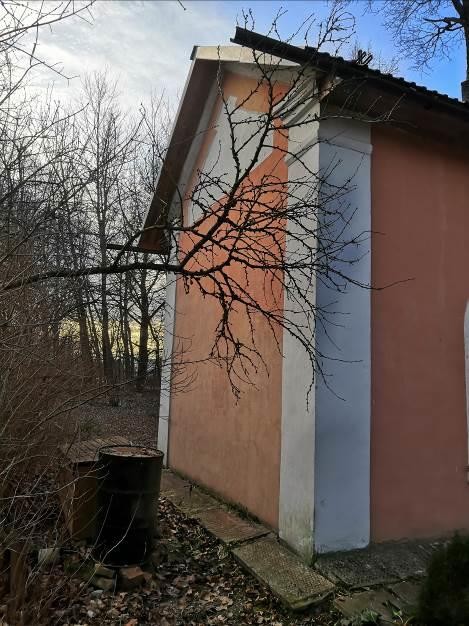 3.3.Архитектурно-художественноерешениефасадов:Архитектурно-художественное решение в стилистике классицизма; материал и характер фасадной поверхности (гладкая штукатурка);габариты, местоположение и конфигурация оконных и дверных проемов (окна с полуциркульным завершением боковых фасадов; прямоугольные оконные проемы (в настоящее время «фальш-окна», забраны деревянными ставнями); лучковый профилированный сандрик над дверным проемом лицевого западного фасада;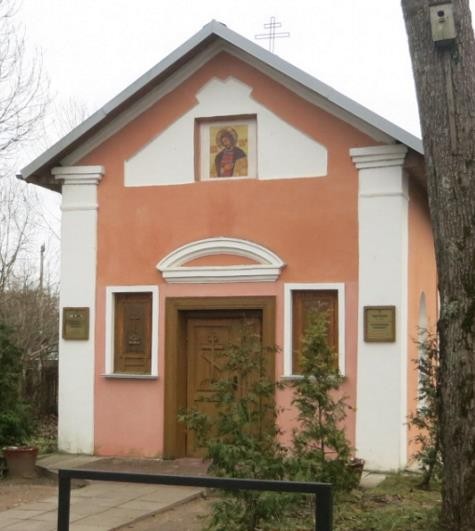 Исторический рисунок расстекловки и материал (дерево) заполнений оконных проемов боковых (северного и южного) фасадов – шестичастная, с полуциркульной фрамугой с расстекловкой на 4 стекла;Элементы архитектурно-декоративной композиции фасадов в приемах классицизма, в том числе:угловые гладкие пилястры с уступчатым профилем капителей по всем фасадам;наличники простого профиля прямоугольных окон-ниш лицевого фасада;неглубокие ниши треугольной конфигурации в зонах фронтонов западного (лицевого) и восточного фасадов;сложно профилированные наличники оконных проемов с полуциркульным завершением боковых (северного и южного) фасадов;венчающие профилированные карнизы западного (лицевого) и восточного фасадов;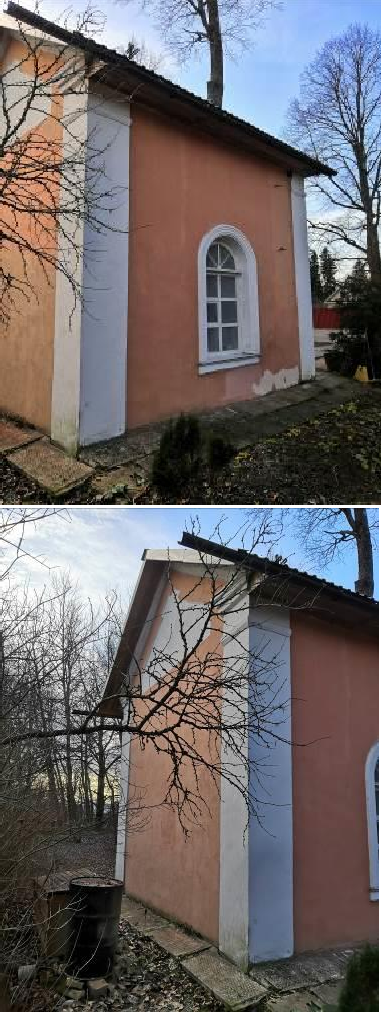 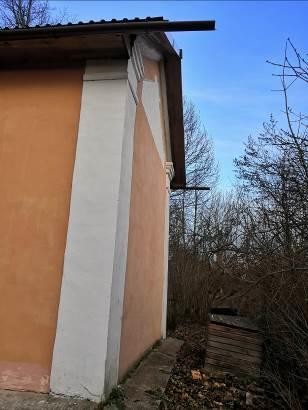 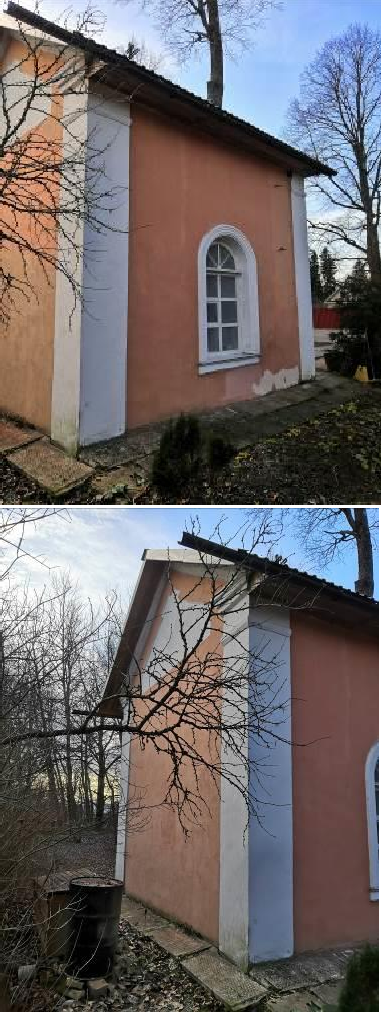 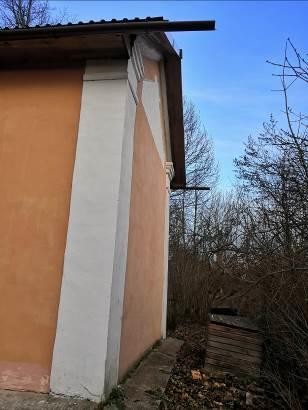 Декоративная отделка интерьеровДекоративное оформление двух оконных проемов профилированными штукатурными наличниками;лепная карнизная порезка из концентрических кругов по периметру помещения часовни.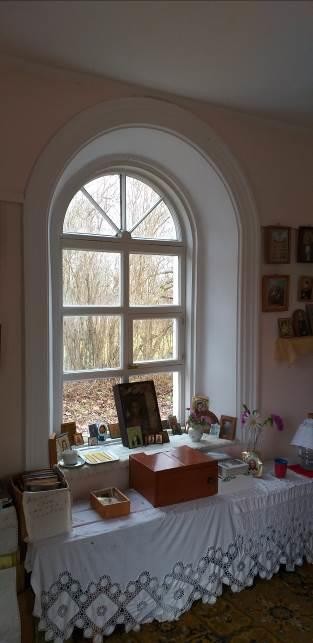 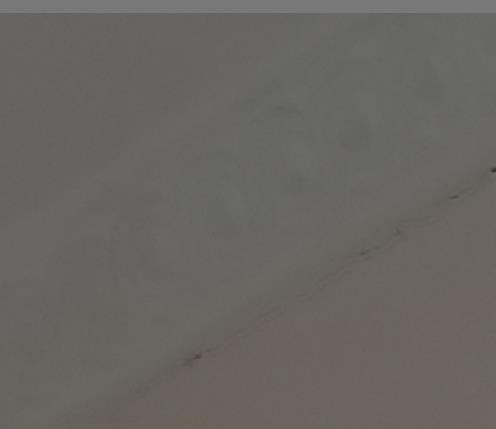 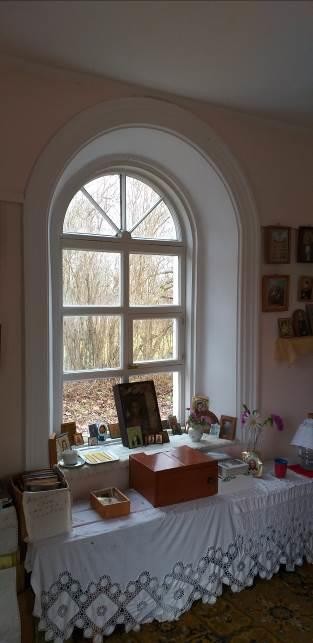 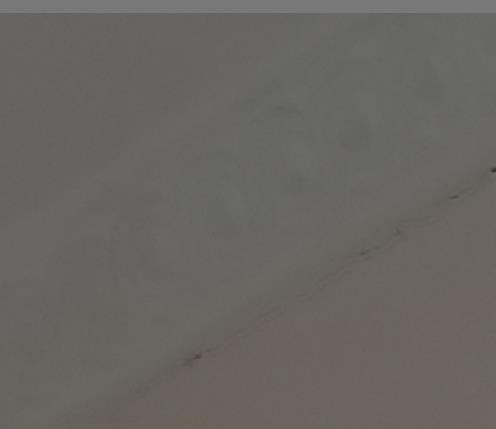 